Страничка психологаВ нашем детском саду работает педагог-психолог Белькова Елена НиколаевнаОдной из важнейших задач психолога в ДОУ является деятельность по созданию психологических условий для эмоционального комфорта ребенка и развитие его личности, что важно для последующего поступления в школу.

Направления работы педагога-психолога:диагностическое; коррекционно-развивающее; консультативное; В ДОУ ведется целенаправленная работа по развитию психологической готовности к обучению в школе.
В нашем детском саду работает кабинет психолога, целью которого является оказание необходимой коррекционно-развивающей помощи детям с трудностями в познавательной сфере, в поведенческой сфере, детям с эмоциональными проблемами; оказание профилактической помощи воспитателям и родителям. 
Основными формами организации работы с детьми являются индивидуальные, подгрупповые и групповые занятия преимущественно в игровой форме. 

Основными задачами педагога-психолога являются: развитие познавательной сферы детей (внимания, мышления, памяти, воображения); коррекция поведенческой сферы детей; развитие коммуникативных и игровых навыков детей; индивидуальное сопровождение детей с эмоциональными и поведенческими проблемами; диагностика развития ребёнка; консультирование родителей и педагогов. Занятия проводятся в хорошо оснащенном кабинете, с применением наглядно-дидактических и игровых пособий, с учетом возрастных и индивидуальных особенностей детей. Рекомендации педагога-психолога    «Первый раз в детский сад»  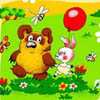  Преимущества пребывания ребенка в ДОУ:*четкое соблюдение режима дня, а соответственно – режима питания, отдыха, сна; *развитие у ребенка самостоятельности, навыков самообслуживания; *система занятий с детьми, направленных на физическое развитие, развитие речи, интеллекта, общего кругозора, художественных, музыкальных способностей; *разнообразие игровой деятельности, наглядного материала, примеров для подражания в процессе игровых действий, отношений; *постоянное руководство со стороны взрослого;     *формирование умения общаться со сверстниками, жить в коллективе (уступать, помогать, делиться, взаимодействовать с позиции сотрудничества); *получение навыка самостоятельности в налаживании различного рода контактов, получение опыта взаимодействия с другими людьми, детьми без непосредственного участия мамы.Как подготовить ребенка к поступлению в детский сад:* Убедитесь в том, что детский сад необходим для вашей семьи именно сейчас, так как колебания родителей передаются детям.* Необходимо приблизить режим дня в домашних условиях к режиму детского сада.* Если ребенок засыпает только с помощью взрослого, попытайтесь изменить эту привычку (лучше это сделать в домашних условиях задолго до поступления в детский сад).* Приучайте детей есть разнообразные блюда, ежедневно употребляйте супы и каши.* Готовьте малыша к общению с другими детьми, посещайте детские площадки, парки, ходите в гости. Учите общаться с окружающими (как спросить что-либо, познакомиться, попросить и т.д.).* Готовьте ребенка к временной разлуке с родными, внушайте, что в детском саду весело, интересно.* Отправлять ребенка в детский сад необходимо только при условии, что он здоров.* Желательно, что бы ребёнок к поступлению в детский сад имел определенные умения и навыки (в соответствии с возрастом).   Советы психолога для родителей                  Формирование и развитие личности ребенка основополагается на трех "китах": 
хочется, но НЕЛЬЗЯ, 
не хочется, но НАДО, 
так делать СТЫДНО. 
Если Вы научили ребенка с раннего возраста придерживаться этих правил, проблем с воспитанием и обучением Вашего ребенка ни у Вас, ни у воспитателей, а в последствии, проблем и в жизни самого ребенка, не возникнет. Успех нашей работы в 90% зависит от совместных усилий воспитателей и родителей!